2018-2019学年第二学期体育理论考试通知2018-2019学年第二学期体育理论考试系统开放时间为2018年12月17日至2018年12月21日，考试时长为1小时，请同学们相互转告。因大一、大二体育理论考试系统进入方式不同所以现将考试指南发给大家，请大家参照执行。注意事项：1、重修、补修（跨学期）等无法正常选课的学生不能进行网上理论考试，理论成绩会折算到平时成绩里。2、两个年级的操作系统不一样，包括网页的设置等都需要修改，如果仍然无法操作请于工作时间拨打52090048咨询。3、如出现“是否选择该课程”字样，请于工作日拨打52090820咨询，或将问题和自己的一卡通号、上课时间、任课教师等详细信息发送至tyx5293@163.com。2018级体育理论考试指南打开浏览器，登录东南大学网上办事大厅（http://ehall.seu.edu.cn），登录(用户名密码同门户)登录后界面如下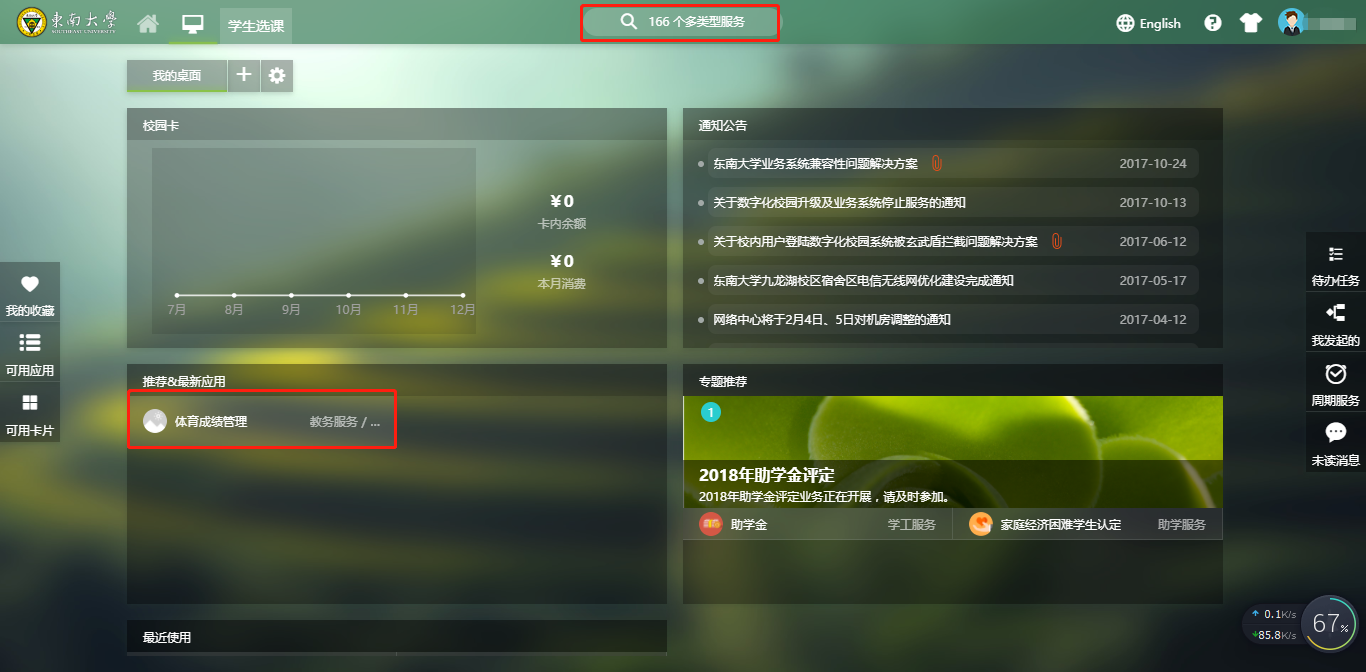 可在【推荐&最新应用】栏目直接点击体育成绩管理，进入体育成绩管理APP也可点击上方所搜框，在弹出界面输入“体育成绩管理”，搜索，找到体育成绩管理APP，点击进入进入考试界面，点击考试按钮，开始答题。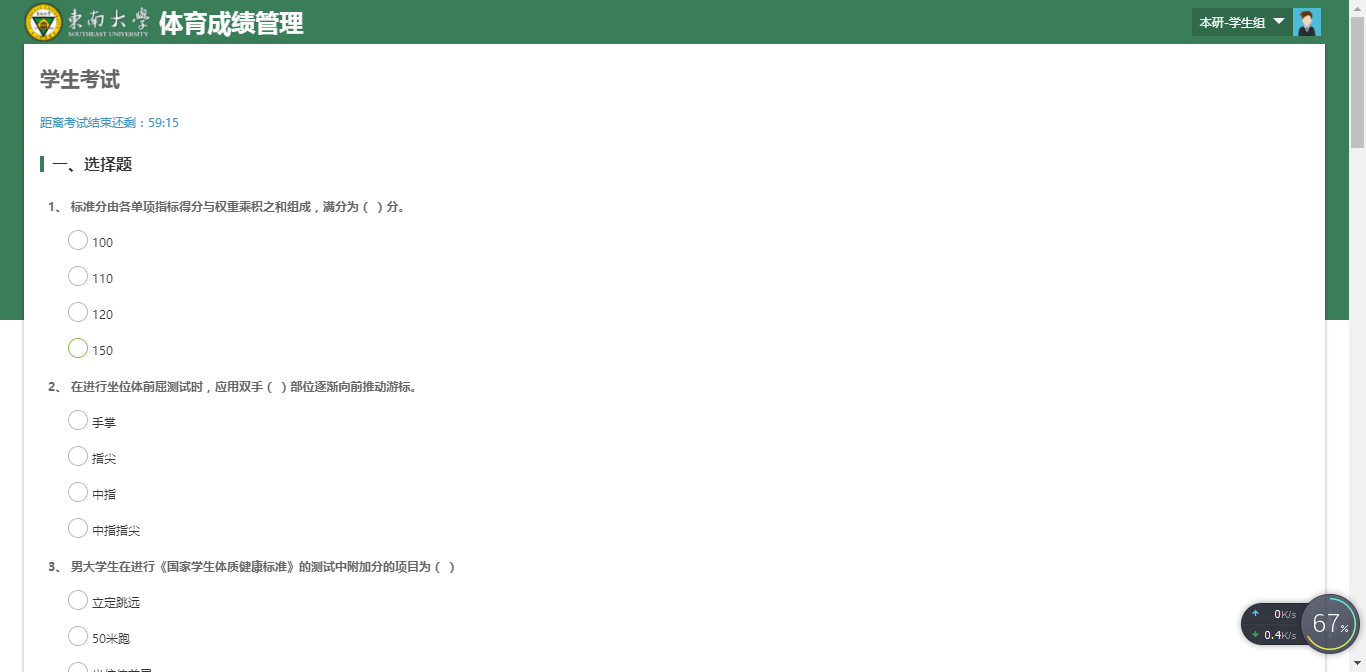 考试时间1小时，必须答完所有题目才能交卷。交卷后即完成考试，不可重新考试。网上办事大厅只兼容使用 Chrome内核(版本50以上) 和 IE9及以上内核 的浏览器。浏览器兼容列表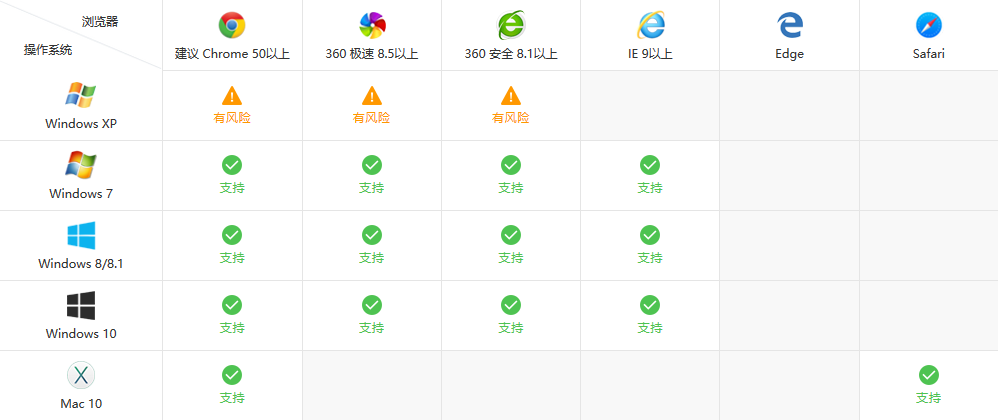 2017级体育理论考试指南请大家尽量采用IE浏览器或者360、QQ等低版本的浏览器，并注意不要屏蔽考试页面。理论考试网上操作流程：1、进入信息门户后点击教学服务；2、点击体育考核；3、点击理论考试；4、点击开始考试。